ΕΠΑΝΑΛΗΠΤΙΚΟ 6ΗΣ ΕΝΟΤΗΤΑΣΟΙ ΦΙΛΟΙ ΜΑΣ, ΟΙ ΦΙΛΕΣ ΜΑΣΌνομα:_______________Ημερομηνία: _____________Ορθογραφία………………………………………………………………………………………………………………………………………………………………………………………………………………………………………………………………………………………………………………………………………………………………………………………………………………………………………………………………………………………………………………………………………………………………………………………………………………………………………………………………………………………………………………………………………………………………………………………………………………………………………………………………………………………………Γράψε δίπλα στις προτάσεις (Ε) αν είναι σε ευθύ λόγο και (Π) αν είναι σε πλάγιο λόγο.α. «Τώρα μπορούμε να βγούμε έξω!», είπε η μαμά.β. Του είπα να μην φύγει ακόμη.γ.  – Έλα λίγο να σου πω κάτι!δ. – Πόσο χρονών είσαι;ε. Οι φίλοι μου λένε ότι τους αρέσει το παιχνίδι.στ. Είπα στην Κατερίνα ότι δεν ήθελα να πάω στο κυλικείο.ζ. «Όλα είναι μια χαρά.», απάντησα βιαστικά.Μετάφερε τις προτάσεις σε ευθύ λόγο.α. Με ρώτησε αν ξέρω τον Δημήτρη.………………………………………………………………………………………………β. Μου θύμισε ότι χρειάζεται να κάνω πιο γρήγορα.………………………………………………………………………………………………γ. Η Δήμητρα μου υποσχέθηκε ότι δεν θα καθυστερήσει άλλο.………………………………………………………………………………………………δ. Ο παππούς αναρωτιόταν αν θα πληρωθεί αύριο.………………………………………………………………………………………………ε. Ο πελάτης ρώτησε πόσο κοστίζει το βιβλίο.………………………………………………………………………………………………Μετάτρεψε την πρόταση στα άλλα είδη:Τα παιδιά διάβασαν ένα ωραίο βιβλίο. (κρίσεως)………………………………………………………………………(επιθυμίας)……………………………………………………………………(ερωτηματική)…………………………………………………………………(επιφωνηματική)Αναγνώρισε τις κύριες προτάσεις γράφοντας δίπλα από κάθε πρόταση «επιθυμίας», «ερωτηματική», «κρίσεως» ή «επιφωνηματική».Τι καιρό θα κάνει αύριο; _______________Αύριο η μέρα θα είναι όμορφη. ______________Πόσο θα ήθελα ένα μικρό σκυλάκι! ___________Τι καλός άνθρωπος! _________________Διαβάστε γρήγορα την πινακίδα. _______________Πόσες βδομάδες διαρκούν οι διακοπές; _______________Νομίζω ότι δεν τα πήγα καλά. _________________Πρόσεχε πού βαδίζεις. ________________Αναγνώρισε τις αποτελεσματικές και τις τελικές προτάσεις.Θα πάω στην αγορά, για να πάρω παπούτσια. ___________________Είχε τόσο κρύο, ώστε κανείς δεν βγήκε έξω. ______________________Η γυμναστική χρειάζεται, για να είμαστε υγιείς. ____________________Ήμασταν τόσοι πολλοί, ώστε δεν χωρούσαμε στην αίθουσα. _______________Ο καθένας προσπαθεί, για να πετύχει το καλύτερο. ____________________Πολλοί Έλληνες φεύγουν στο εξωτερικό, για να σπουδάσουν. ________________Ήταν τόσο γρήγορη, που λίγο έλειψε να με προλάβει. _____________________ Υπογράμμισε τα άρθρα και κύκλωσε τον αδύνατο τύπο της προσωπικής αντωνυμίας.Κάθε απόγευμα συναντώ την μικρή μου ξαδέρφη και παίζουμε με την γατούλα της. Την ξαδέρφη μου την λένε Μαρίνα και αγαπάει πολύ τα ζώα. Έτσι ο θείος μου της έχει πάρει αυτήν την γατούλα. Την γατούλα την λένε Φιφή και της αρέσει το παιχνίδι με το ψεύτικο πλαστικό ποντικάκι της. Όμως μερικές φορές κάνει ζημιές. Γι’ αυτό συμβούλεψα την ξαδέρφη μου να μην την αφήνει πολύ μόνη της και να την αγριοκοιτάζει όταν κάνει ζημιές.Συμπλήρωσε την κατάλληλη λέξη δίπλα σε κάθε ορισμό.φιλόζωος, φιλομαθής, φιλότιμος, φιλοτελιστής, φιλάργυρος, φιλόπατριςαυτός που αγαπά την πατρίδα του  …………………………………αυτός που συλλέγει γραμματόσημα  …………………………………αυτός που αγαπά τα χρήματα  ……………………………..αυτός που του αρέσει να μαθαίνει  …………………………..αυτός που είναι πρόθυμος να βοηθάει τους άλλους  ……………………αυτός που του αρέσει να φροντίζει ζώα  ……………………………..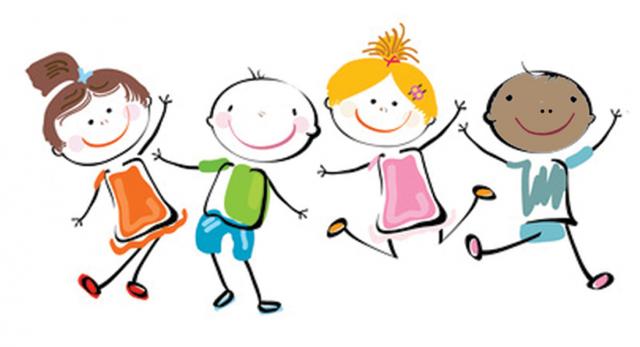 	Καλή Επιτυχία!